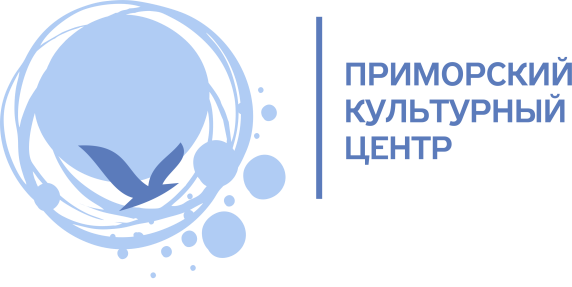 Концерт классической музыки пройдёт в парке «Озеро Долгое»21 мая 2022 г. в 14:00 на сцене в парке «Озеро Долгое» пройдёт общедоступный концерт классической музыки «Классика детям», приуроченный к 319-летию со дня основания Санкт-Петербурга. Грандиозный концерт под открытым небом соберёт ценителей инструментальной музыки, живого звука и качественной музыки.В течение трёх часов со сцены будут прозвучат хиты всех времён, известные композиции и джазовые произведения. Также зрители услышат мелодии, которые в разные времена композиторы посвящали городу на Неве. Более 200 талантливых юных исполнителей выйдет в этот день на сцену – хоры, оркестры, а также сольные исполнители. Исполнят их лучшие ученики детских музыкальных школ № 33 и школы искусств № 37 и имени В.А. Гаврилина Приморского района. «Зрители смогут насладиться музыкальным концертом и прекрасно провести время на свежем воздухе в парке на берегу озера в выходной день, – говорит директор Приморского культурного центра Анна Михайлова. – Ежегодно концерт собирает большое количество зрителей, ценителей инструментальной музыки».Также для зрителей в этот день будет работать бесплатная фотобудка с моментальными фото.Вход свободный!0+Дата: 21.05.2022г.
Время: 14:00-17:30
Место: парк «Озеро Долгое» (пересечение пр. Королёва и ул. Ольховой)Контакты для СМИ: 
Елена Клименко
Начальник отдела по связям с общественностью и рекламе
СПб ГБУ «Приморский культурный центр»
+7 (911) 935-54-62, pr@pkcentr.ru